Областное государственное автономное профессиональное образовательное учреждение «Вейделевский агротехнологический техникум имени Грязнова Владимира Михайловича»Инструкционно-технологическая карта разработана на основе Федерального государственного образовательного стандарта  (далее ФГОС) по профессии   СПО 08.01.07  Мастер общестроительных работ, утвержденный приказом Минобрнауки России от 02.08.2013г. №683 и профессионального стандарта «Каменщик», утвержденного приказом Министерства труда и социальной защиты РФ 25 12 2014г. №1150н.Методическая разработкаинструкционно-технологической карты для обучающихся по профессиям «Мастер общестроительных работ», «Каменщик»ТЕМА:ТЕХНОЛОГИЯ КИРПИЧНОЙ КЛАДКИ СТЕН ПО ОДНОРЯДНОЙ СИСТЕМЕ ПЕРЕВЯЗКИ. Разработчик:  Преподаватель специальных дисциплин /мастер П/О А.В. Крикунов.Данная инструкционно-технологическая карта предназначена для практической подготовки обучающихся и студентов по квалификации «Кирпичная кладка».В ней в краткой и доступной форме описывается материально-техническое оснащение и порядок выполнения работ, для отработки практических навыков по тематике практического обученияСодержание:ЭскизИнструменты. Материалы. Технология выполнения.Требования ТУ. Безопасные условия труда.ИНСТРУКЦИОННО-ТЕХНОЛОГИЧЕСКАЯ КАРТАПриемы кладки стен по однорядной системе перевязки швовЭСКИЗ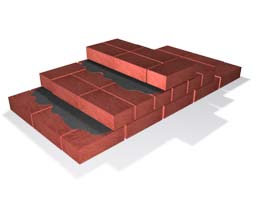 Инструменты:Рабочие и контрольно-измерительные инструменты каменщикаМатериалы:Каменный материал, раствор.Технология выполненияПрямые углы стен любой толщины начинают с укладки двух трехчетверток в тычковом ряду. Уложенные ложком они продолжают наружную версту. Во втором ряду для перевязки внутренней версты укладывают четверки кирпичей   Простенки, т.е. участки стен между проемами, начинают с укладки тычкового ряда. В местах четвертей укладывают четвертки кирпичей. Во втором ряду перевязку обеспечивают неполномерные кирпичи (трехчетвертки и четвертки).   Вертикальное ограничение стен - это ровный обрез кладки по вертикальной плоскости. Наружную версту первого ряда укладывают тычком. Перевязка в торцевой части обеспечивается укладкой трехчетверток, которые кладут околотой плоскостью внутрь стены.Примыкание стен выкладывают так, чтобы наружная верста одной стены была тычковая, а другой - ложковая. Перевязка обеспечивается укладкой через ряд трехчетверток, число определяется толщиной примыкающей стены. Требования ТУ1. Каменщик должен знать и выполнять требования, предъявляемые к перевязке, качеству швов кладки, прямолинейности поверхностей и вертикальности углов. 2. Отклонения поверхностей и углов кладки от вертикали должны быть не более  на один этаж, а на все здание – не более . 3. Отклонения по толщине кладки – 15 мм, размеров вентиляционных каналов –5 мм.4. Ширина проемов может превышать проектное значение, но не более чем на .5. Отклонения отдельных рядов кладки от горизонтали не должно быть больше  на  длины. 6. Средняя толщина горизонтальных швов кладки в пределах этажа должна соответствовать , а вертикальных – 10 мм.Безопасные условия труда.К выполнению каменных работ допускают рабочих, прошедших обучение, и инструктаж на рабочем месте.При возведении каменных зданий и конструкций необходимо обеспечить безопасность процесса кладки, эксплуатации подмостей и лесов, подъемников и других строительных машин. Подача кирпича и строительного раствора к месту работы должна быть механизирована. Инструменты и приспособления должны быть в исправном состоянии. Снаружи здания устраиваются защитные козырьки шириной дл . не разрешается ходить по козырькам. Входы в здание защищают навесами. Использование предохранительных поясов. Высота кладки, которую может выложить каменщик без подмащивания, не должна превышать . При кладке стен толщиной более 0,75  м допускается работать в положении, стоя на  стене, но с использованием предохранительного пояса. Кладку карнизов с выносом более  выполняют с наружных выпускных лесов. Ширину настила делают на  больше внешнего края карниза.